AREA TECNICA – SETTORE 4 – URBANISTICA E AMBIENTEAlbo pretorio n° 1170Per giorni 15 consecutiviDal 05/11/2015 al 20/11/2015Determina n.    658  del  04/11/2015Il Responsabile del servizioAdotta le seguente determinazione:Richiamata la Deliberazione di G. C n. 197 del 30/12/2008 con la quale è stato approvato il progetto denominato “Recupero dell'ex mattatoio- ", dell'importo complessivo di € 600.000,00, ai fini della richiesta di finanziamento nell'ambito del PON Sicurezza per lo sviluppo 2007 – 2013; Visto il Decreto del 10/11/2011 dell’Autorità di Gestione del PON “Sicurezza per lo sviluppo – Obiettivo Convergenza 2007-2013” del Ministero dell’Interno con il quale il suddetto progetto è stato ammesso a finanziamento; Considerato che il progetto prevede la creazione di un centro di aggregazione sociale il cui obiettivo è la diffusione della cultura della legalità;Che i lavori sono stati eseguiti regolarmente e gli arredi sono stati consegnati cosi come previsto nella scheda progettuale approvata dal Ministero dell’interno;Che occorre provvedere, così come previsto nel cronoprogramma di attuazione dell’intervento, all’affidamento del servizio di Gestione Centro di aggregazione giovanile;Che con la determina n. 596 del 09/10/2015 sono stati individuati i criteri di affidamento per la gestione della struttura in Roggiano Gravina sita in via dei gerani e contestualmente è stato approvato lo schema della lettera di invito;Che la manifestazione di interesse è stata pubblicata il 14/10/2015 sull’albo pretorio del Comune di Roggiano Gravina;Che hanno fatto richiesta di partecipare le seguenti cooperative di tipo A:Cooperativa Ohana a.r.l – Via Luigi Pirandello n. 15 87017 Roggiano Gravina Cs, prot. n. 8464 del 26/10/2015;Calicanto – Societa’ cooperativa sociale a.r.l via A. De Gasperi n. 9 San Marco Argentano, prot. 8456 del 23/10/2015;Che è necessario procedere all’approvazione dell’elenco di cui sopra; Che è necessario procedere all’invito delle cooperative sopra elencate tramite apposita lettera d’invitoDetermina Per i motivi meglio indicati in premessa:Di richiamare la narrativa che precede quale parte integrante e sostanziale della presente determinazione;Di approvare l’elenco delle cooperative che hanno partecipato alla manifestazione di interesse per la gestione del centro di aggregazione sociale sito in Via dei gerani:Cooperativa Ohana a.r.l – Via Luigi Pirandello n. 15 87017 Roggiano Gravina CsCalicanto – Società cooperativa sociale a.r.l via A. De Gasperi n. 9 San Marco ArgentanoChe si procederà all’invito delle cooperative di cui sopra;Che le cooperative sopra elencate dovranno far pervenire l’offerta entro le ore 12.00 del 16/11/2015;Di rendere noto ai sensi dell’art. 3 della legge n° 241/1990 che il responsabile unico del procedimento è l’Arch Elio Furioso;Di trasmettere la presente ai sensi del Regolamento sull’Ufficio e sui Servizi al Responsabile del Servizio Finanziario per il parere di regolarità contabile ed altri eventuali adempimenti di competenza;Di disporre la pubblicazione del presente atto all’Albo Pretorio on-line e sul sito della trasparenza del Comune Di Roggiano GravinaRoggiano Gravina, lì 04/11/2015                       					                     Il Responsabile del Servizio                      					                     (f.to Arch. Elio Furioso)Oggetto:Approvazione elenco manifestazione di interesse per la gestione del centro di aggregazione giovanile sito in Via dei Gerani.VISTO DI REGOLARITÀ CONTABILE E ATTESTAZIONE DELLA COPERTURA FINANZIARIA DELLA SPESAIl Responsabile del Servizio finanziario in ordine alla regolarità contabile del presente provvedimento, ai sensi dell’articolo 147-bis, comma 1, del D.L.gs n° 267/2000, rilascia parere favorevole e attesta, ai sensi dell’art. 153, comma 5, del D.L.gs n° 267/2000, la copertura finanziaria della spesa in relazione alle disponibilità effettive esistenti negli stanziamenti di spesa e/o in relazione allo stato di realizzazione degli accertamenti di entrata vincolata, mediante l’assunzione dei seguenti impegni contabili, regolarmente registrati ai sensi dell'art. 191, comma 1, del D.L.gs 18 agosto 2000, n° 267:Data 04/11/2015Il Responsabile del servizio finanziariof.to Rag. Alfonso Forlano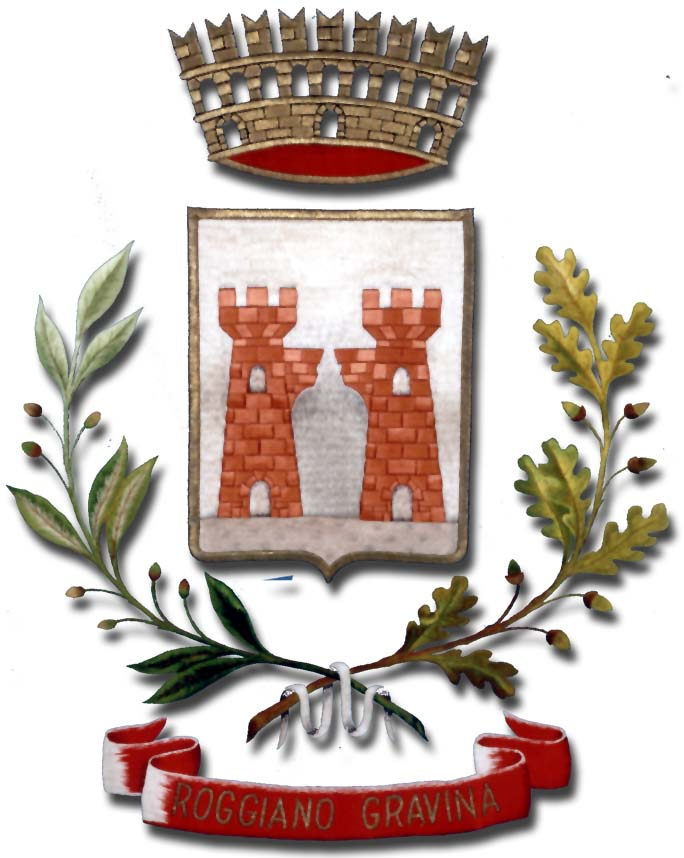 